Guía de trabajo autónomo 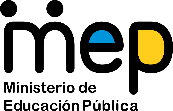 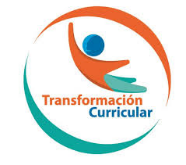 El trabajo autónomo es la capacidad de realizar tareas por nosotros mismos, sin necesidad de que nuestros/as docentes estén presentes. 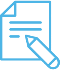 Me preparo para hacer la guía Pautas que debo verificar antes de iniciar mi trabajo.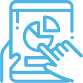 Voy a recordar lo aprendido en clase. 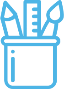  Pongo en práctica lo aprendido en claseAutorregulación y evaluación de la guía de trabajo autónomo: ANEXO #1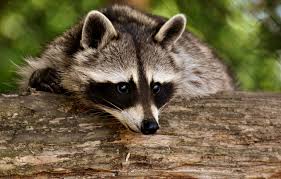 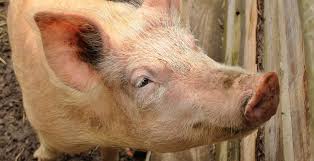 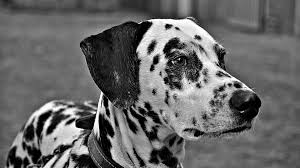 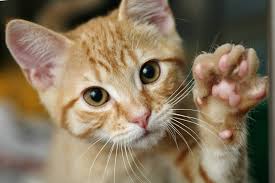 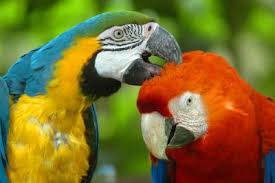 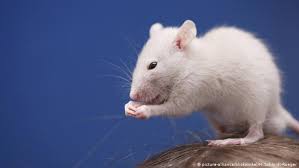 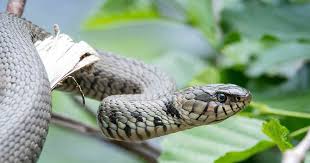 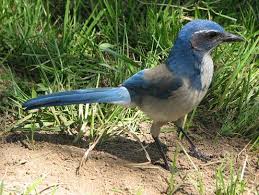 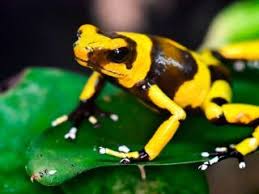 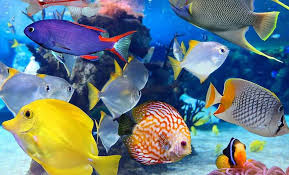 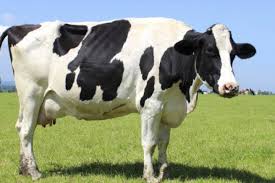 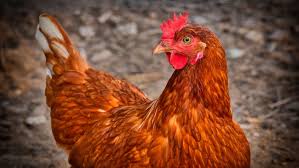 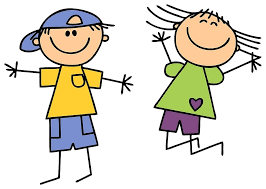 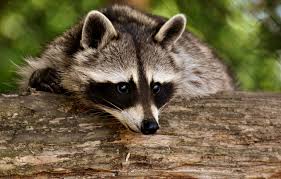 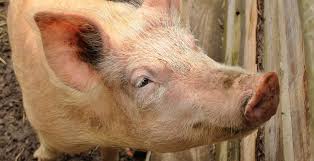 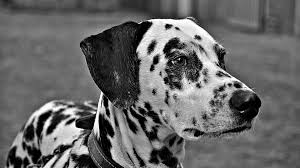 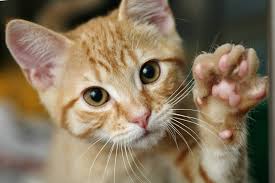 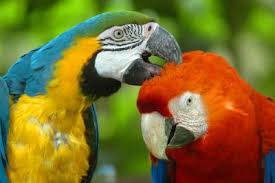 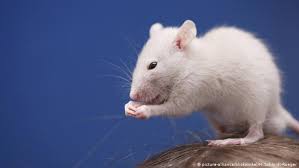 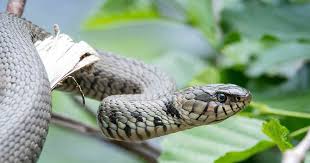 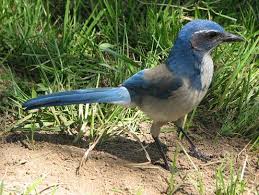 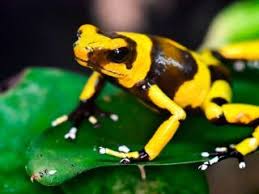 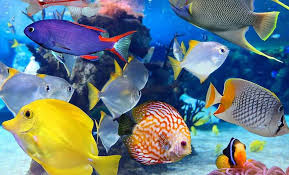 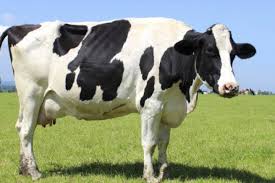 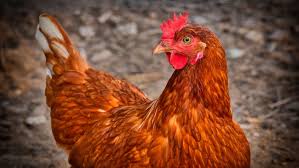 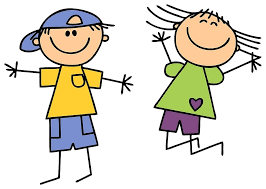 Centro Educativo: Educador/a: Nivel: SegundoAsignatura: Educación ReligiosaMateriales o recursos que voy a necesitar Necesitas:  hojas blancas, lápiz, lápices de colores.Condiciones que debe tener el lugar donde voy a trabajar Busca un lugar donde te sientas bien, con buena iluminación, ventilación.Tiempo en que se espera que realice la guía La siguiente guía la puedes realizar en 60 minutos.Indicaciones ¡¡¡Vamos a recordar lo aprendido en la clase de Educación Religiosa!!!Te invito a realizar las siguientes actividades. Si en el trascurso de la actividad no comprendes las indicaciones o algunas palabras, pregunta a la persona que te está guiando, solicítale que te vuelva a repetir la indicación.Actividad Preguntas para reflexionar y responder  Observa detenidamente las imágenes que se encuentran en el anexo #1, puedes invitar a los miembros de tu familia a que observen también y reflexionen las siguientes preguntas:¿En qué aspecto son diferentes las personas de los otros seres vivos? ¿Tendremos las personas algunas características especiales?¿Por qué somos diferentes?¿Qué cosas puedo hacer que los otros seres vivos no?Escribe algunas características que las personas tenemos y que las demás creaturas creadas por Dios no tienen y que nos hacen muy especiales:¡Claro! Indicaciones Observa el video “Si yo fuera…” que lo puedes encontrar en el siguiente enlace https://www.youtube.com/watch?v=zGQvUiIgPmMComenta con tu familia:¿Qué te enseña el video?¿Cómo puedes agradecer a Dios por haberte creado y dado características maravillosas?Solicítale a algún miembro de tu familia que te lea la siguiente cita bíblica:Recuerda: cuando no comprendas alguna palabra puedes buscar en el diccionario su significado o preguntar a alguna persona en tu hogar.¡Excelente! Ahora busca en la siguiente sopa de letras 10 aspectos muy importantes que nos dice la cita bíblica y que llamaremos “Características religiosas” que como creaturas amadas de Dios podemos realizar en nuestra vida diaria.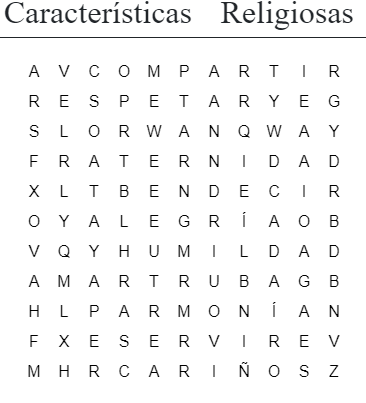 Escríbelas en las siguientes líneas:¡Muy bien!Ahora te invito a que escojas una o dos de las anteriores características religiosas que consideres son las más prioritarias e importantes de poner en práctica en tu vida diaria y en el cuaderno de Educación Religiosa o en una hojita blanca haces un dibujo, donde expreses cómo las puedes poner en práctica en tu casa con tu familia.¡Enséñale tu dibujo a tu familia y explícales de que trata e invítalos a que ellos también practiquen esas acciones, especialmente en estos días de cuarentena!Indicaciones o preguntas para auto regularse y evaluarse¡¡¡¡¡Excelente trabajo!!!¿Cumpliste con todas las indicaciones?  ¿Realizaste todas las actividades? ¿Cuándo tenías dudas preguntaste?   ¿Te agradaron las actividades?¿Habías escuchado hablar de este tema?¿Es importante para tu vida y la de tu familia?Con el trabajo autónomo voy a aprender a aprender Con el trabajo autónomo voy a aprender a aprender Reviso las acciones realizadas durante la construcción del trabajo.Marco una X encima de cada símbolo al responder las siguientes preguntas Reviso las acciones realizadas durante la construcción del trabajo.Marco una X encima de cada símbolo al responder las siguientes preguntas ¿Escuché con atención las indicaciones?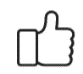 ¿Observé con detenimiento los videos propuestos o las lecturas?¿Pregunté cuándo no entendía alguna palabra o indicación?Con el trabajo autónomo voy a aprender a aprenderCon el trabajo autónomo voy a aprender a aprenderValoro lo realizado al terminar por completo el trabajo.Marca una X encima de cada símbolo al responder las siguientes preguntasValoro lo realizado al terminar por completo el trabajo.Marca una X encima de cada símbolo al responder las siguientes preguntas¿Me siento satisfecho con el trabajo que realicé?Explico ¿Cuál fue la parte favorita del trabajo?¿Qué puedo mejorar, la próxima vez que realice la guía de trabajo autónomo?